武汉市第五医院伦理委员会委员履历姓名吴胜林性别男出生年月1967年11月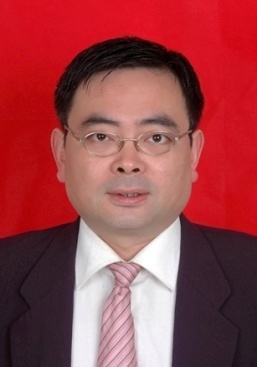 党派中共党员民族汉籍贯湖北武汉工作单位武汉市第五医院药学部武汉市第五医院药学部武汉市第五医院药学部职务职称负责人主任药师通讯地址武汉市汉阳区显正街122号武汉市汉阳区显正街122号武汉市汉阳区显正街122号武汉市汉阳区显正街122号武汉市汉阳区显正街122号邮编430050430050E-mailE-mail1436376168@qq.com,1436376168@qq.com,手机1387122075013871220750办公电话办公电话8446660984466609个人简历 

1988年—至今   武汉市第五医院药学部工作 

1988年—至今   武汉市第五医院药学部工作 

1988年—至今   武汉市第五医院药学部工作 

1988年—至今   武汉市第五医院药学部工作 

1988年—至今   武汉市第五医院药学部工作 

1988年—至今   武汉市第五医院药学部工作学术成果  在国内主要期刊发表学术论文30余篇，撰写著作4部，承担国家级和市属科研课题5项。  NRUD（国际合理用药联盟）/中国中心组/PIVAS合理用药组成员  中国医院协会药事管理专业委员会PIVAS学组成员  中国医药教育协会临床用药评价专业委员会常务委员  中国医药教育协会临床合理用药专业委员会第一届委员会常务委员  中国医药教育协会静脉用药集中调配管理与应用分会第一届委员会常务委员  《医药导报》第十届编委会编委  湖北省药学会第十一届理事会药剂专业委员会委员  湖北省个体化药物治疗联盟专家委员会常务委员  湖北省医院协会医院药事管理专业委员会委员  湖北省静脉用药调配中心验收专家库成员  慢病防治和安全用药志愿者公益项目湖北省专家团成员  湖北中医药大学兼职教授  武汉市药学会流行病学专业委员会委员  武汉市药品（医疗器械）不良反应监测及突发性群体不良反应事件应急处理咨询委员会委  在国内主要期刊发表学术论文30余篇，撰写著作4部，承担国家级和市属科研课题5项。  NRUD（国际合理用药联盟）/中国中心组/PIVAS合理用药组成员  中国医院协会药事管理专业委员会PIVAS学组成员  中国医药教育协会临床用药评价专业委员会常务委员  中国医药教育协会临床合理用药专业委员会第一届委员会常务委员  中国医药教育协会静脉用药集中调配管理与应用分会第一届委员会常务委员  《医药导报》第十届编委会编委  湖北省药学会第十一届理事会药剂专业委员会委员  湖北省个体化药物治疗联盟专家委员会常务委员  湖北省医院协会医院药事管理专业委员会委员  湖北省静脉用药调配中心验收专家库成员  慢病防治和安全用药志愿者公益项目湖北省专家团成员  湖北中医药大学兼职教授  武汉市药学会流行病学专业委员会委员  武汉市药品（医疗器械）不良反应监测及突发性群体不良反应事件应急处理咨询委员会委  在国内主要期刊发表学术论文30余篇，撰写著作4部，承担国家级和市属科研课题5项。  NRUD（国际合理用药联盟）/中国中心组/PIVAS合理用药组成员  中国医院协会药事管理专业委员会PIVAS学组成员  中国医药教育协会临床用药评价专业委员会常务委员  中国医药教育协会临床合理用药专业委员会第一届委员会常务委员  中国医药教育协会静脉用药集中调配管理与应用分会第一届委员会常务委员  《医药导报》第十届编委会编委  湖北省药学会第十一届理事会药剂专业委员会委员  湖北省个体化药物治疗联盟专家委员会常务委员  湖北省医院协会医院药事管理专业委员会委员  湖北省静脉用药调配中心验收专家库成员  慢病防治和安全用药志愿者公益项目湖北省专家团成员  湖北中医药大学兼职教授  武汉市药学会流行病学专业委员会委员  武汉市药品（医疗器械）不良反应监测及突发性群体不良反应事件应急处理咨询委员会委  在国内主要期刊发表学术论文30余篇，撰写著作4部，承担国家级和市属科研课题5项。  NRUD（国际合理用药联盟）/中国中心组/PIVAS合理用药组成员  中国医院协会药事管理专业委员会PIVAS学组成员  中国医药教育协会临床用药评价专业委员会常务委员  中国医药教育协会临床合理用药专业委员会第一届委员会常务委员  中国医药教育协会静脉用药集中调配管理与应用分会第一届委员会常务委员  《医药导报》第十届编委会编委  湖北省药学会第十一届理事会药剂专业委员会委员  湖北省个体化药物治疗联盟专家委员会常务委员  湖北省医院协会医院药事管理专业委员会委员  湖北省静脉用药调配中心验收专家库成员  慢病防治和安全用药志愿者公益项目湖北省专家团成员  湖北中医药大学兼职教授  武汉市药学会流行病学专业委员会委员  武汉市药品（医疗器械）不良反应监测及突发性群体不良反应事件应急处理咨询委员会委  在国内主要期刊发表学术论文30余篇，撰写著作4部，承担国家级和市属科研课题5项。  NRUD（国际合理用药联盟）/中国中心组/PIVAS合理用药组成员  中国医院协会药事管理专业委员会PIVAS学组成员  中国医药教育协会临床用药评价专业委员会常务委员  中国医药教育协会临床合理用药专业委员会第一届委员会常务委员  中国医药教育协会静脉用药集中调配管理与应用分会第一届委员会常务委员  《医药导报》第十届编委会编委  湖北省药学会第十一届理事会药剂专业委员会委员  湖北省个体化药物治疗联盟专家委员会常务委员  湖北省医院协会医院药事管理专业委员会委员  湖北省静脉用药调配中心验收专家库成员  慢病防治和安全用药志愿者公益项目湖北省专家团成员  湖北中医药大学兼职教授  武汉市药学会流行病学专业委员会委员  武汉市药品（医疗器械）不良反应监测及突发性群体不良反应事件应急处理咨询委员会委  在国内主要期刊发表学术论文30余篇，撰写著作4部，承担国家级和市属科研课题5项。  NRUD（国际合理用药联盟）/中国中心组/PIVAS合理用药组成员  中国医院协会药事管理专业委员会PIVAS学组成员  中国医药教育协会临床用药评价专业委员会常务委员  中国医药教育协会临床合理用药专业委员会第一届委员会常务委员  中国医药教育协会静脉用药集中调配管理与应用分会第一届委员会常务委员  《医药导报》第十届编委会编委  湖北省药学会第十一届理事会药剂专业委员会委员  湖北省个体化药物治疗联盟专家委员会常务委员  湖北省医院协会医院药事管理专业委员会委员  湖北省静脉用药调配中心验收专家库成员  慢病防治和安全用药志愿者公益项目湖北省专家团成员  湖北中医药大学兼职教授  武汉市药学会流行病学专业委员会委员  武汉市药品（医疗器械）不良反应监测及突发性群体不良反应事件应急处理咨询委员会委委员签名